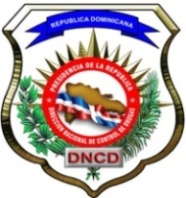 REPUBLICA DOMINICANADIRECCION NACIONAL DE CONTROL DE DROGASDIRECCION DE PLANES Y DESARROLLODNCD“Año del Desarrollo Agroforestal”INFORME DE LOS PROGRAMAS PARA EL 2017PROGRAMAS  DESCRIPCIÓN1Programas de BecasImplementación de programa de becas universitarias para miembros de la DNCD y familiares directos.